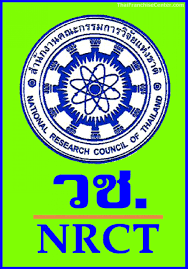 แบบเสนอโครงการวิจัยเชิงหลักการ (Concept  Proposal)ทุนวิจัยและนวัตกรรมในประเด็นสำคัญของประเทศการส่งเสริมอุตสาหกรรมสำคัญของประเทศสำนักงานการวิจัยแห่งชาติ (วช.)ระบุกลุ่มอุตสาหกรรมเป้าหมาย อุตสาหกรรมเกษตรและเทคโนโลยีชีวภาพ  อุตสาหกรรมอาหาร อุตสาหกรรมเชื้อเพลิงชีวภาพและเคมีชีวภาพ อุตสาหกรรมหุ่นยนต์และระบบอัตโนมัติ อุตสาหกรรมดิจิทัล อุตสาหกรรมยานยนต์สมัยใหม่และอิเล็กทรอนิกส์อัจฉริยะ อุตสาหกรรมการแพทย์และสุขภาพ อุตสาหกรรมการบินและโลจิสติกส์ อุตสาหกรรมการแพทย์และสุขภาพ  อุตสาหกรรมความมั่นคง และเทคโนโลยีอวกาศ  การพัฒนาผลิตภัณฑ์ Innovative Houseชื่อโครงการและระยะเวลาทีมวิจัยในโครงการ หัวหน้าโครงการนักวิจัยร่วมหน่วยงานร่วมทุนวิจัยงบประมาณโครงการ (ประมาณการงบประมาณที่ใช้ในโครงการ)สรุปข้อมูลผลิตภัณฑ์ / บริการ / เทคโนโลยี ที่ท่านต้องการพัฒนา (อธิบายผลิตภัณฑ์ /บริการ /  เทคโนโลยีที่ต้องการพัฒนาโดยสังเขป สามารถแนบรูปภาพประกอบ) ระดับความพร้อมเทคโนโลยี (Technology Readiness Level-TRL) (ระบุระดับความพร้อมของเทคโนโลยี / องค์ความรู้ที่เสนอขอรับทุน) ปัญหาที่ทำวิจัยและความสำคัญของปัญหา (อธิบายที่มา ประเด็นปัญหาที่นำมาสู่การนำเสนอผลิตภัณฑ์/บริการ / เทคโนโลยีและการทำวิจัยในโครงการนี้) ผลงานหรือโครงการในลักษณะเดียวกันหรือที่เกี่ยวข้องของท่านในช่วงที่ผ่านมา (ถ้ามี) (ระบุโครงการ ผลงานที่ทีมวิจัยได้พัฒนาสำเร็จมาก่อนหน้า ในกรณีที่ข้อเสนอโครงการนี้เป็นการต่อยอดจากงานเดิม ให้อธิบายรายละเอียดเกี่ยวกับการโครงการก่อนหน้าโดยสังเขปและเหตุผลที่ต้องการพัฒนาต่อยอดในโครงการนี้) ข้อมูลด้านตลาดและลูกค้าเป้าหมาย (ระบุกลุ่มลูกค้าเป้าหมายของผลิตภัณฑ์ / บริการจากผลงานวิจัยนี้ และอธิบายให้เห็นว่าตลาดที่จะเข้าถึงนี้มีความน่าสนใจอย่างไร เช่น ขนาด แนวโน้ม ความต้องการของลูกค้า ฯลฯ รวมถึงข้อมูลการผลิตและจำหน่ายผลิตภัณฑ์เดิมที่เกี่ยวข้องในช่วงที่ผ่านมา (ถ้ามี)) จุดเด่นของผลงานเทียบกับคู่แข่ง (ระบุจุดเด่นของผลิตภัณฑ์  องค์ความรู้ หรือเทคโนโลยีที่จะได้จากโครงการนี้ เพื่อแสดงให้เห็นว่ามีความโดดเด่นและหรือแตกต่างจากเทคโนโลยีเดิม / คู่แข่งอย่างไร สามารถเพิ่มคอลัมน์เพื่อระบุคู่แข่งเพิ่มเติม) ข้อมูลเกี่ยวกับบริษัทร่วมทุน และแผนการนำงานวิจัยไปใช้ประโยชน์ / การทำตลาด (ให้ข้อมูลเกี่ยวกับประวัติความเป็นมาของบริษัทโดยย่อ ผลิตภัณฑ์/บริการของบริษัทในปัจจุบัน  เหตุผลที่เข้าร่วมพัฒนางานวิจัยภายใต้โครงการนี้ และแนวทาง /แผนการผลิตและจำหน่ายผลิตภัณฑ์/บริการจากผลงานวิจัยนี้โดยสังเขป)  วัตถุประสงค์การวิจัย (โครงการต้องการศึกษาหรือพัฒนาต่อยอดในเรื่องใด ระบุเป็นข้อๆ)  ระเบียบวิธีวิจัย (ระบุขั้นตอน กระบวนการวิจัยเป็นข้อๆ)Output ของโครงการ (ระบุผลที่คาดว่าจะได้รับเมื่อเสร็จเป็นข้อๆ) รูปภาพประกอบ (ใส่รูปภาพ / แบบจำลองที่สื่อให้เห็นถึงผลิตภัณฑ์ /บริการ / เทคโนโลยี) ภาษาไทยภาษาอังกฤษระยะเวลาโครงการ (เดือน)เสนอต่อ วช. เมื่อวันที่      ตำแหน่ง ชื่อ-นามสกุลหัวหน้าโครงการหน่วยงานสังกัด (ภาควิชา คณะ มหาวิทยาลัย)ที่อยู่โทรศัพท์มือถืออีเมล์ตำแหน่ง ชื่อ-นามสกุลนักวิจัยร่วมหน่วยงานสังกัด (ภาควิชา คณะ มหาวิทยาลัย)ที่อยู่โทรศัพท์มือถืออีเมล์ชื่อหน่วยงานร่วมทุน / บริษัทที่อยู่ชื่อ -  สกุลผู้บริหารสูงสุดตำแหน่งชื่อ -  สกุลผู้ติดต่อประสานงานโทรศัพท์มือถืออีเมล์งบประมาณรวม บาทคิดเป็น %งบประมาณ วช. บาท%งบสนับสนุนจากบริษัท / หน่วยงานร่วมทุน แยกเป็นบาท%รูปเงินสด (in cash) บาท%รูปที่ไม่ใช่เงินสด (in kind) (เช่น ค่าจ้างบุคลากรของผู้ประกอบการ วัตถุดิบ สารเคมี อุปกรณ์ เครื่องมือ เครื่องจักรต่างๆ)บาท%ระดับความพร้อมของเทคโนโลยีคำอธิบายสำหรับเทคโนโลยีทั่วไปคำอธิบายสำหรับเทคโนโลยีทางการแพทย์ใส่เครื่องหมาย  ระดับความพร้อมเทคโนโลยีของท่านใส่เครื่องหมาย  ระดับความพร้อมเทคโนโลยีของท่านระดับความพร้อมของเทคโนโลยีคำอธิบายสำหรับเทคโนโลยีทั่วไปคำอธิบายสำหรับเทคโนโลยีทางการแพทย์ปัจจุบัน (ก่อนรับทุน)เมื่อสิ้นสุดโครงการTRL 1Basic principles observedBasic principles observedTRL 2Technology concept formulatedTechnology concept formulatedTRL 3Experimental proof of conceptExperimental proof of concept in vitro and in vivo research models TRL 4Technology validated in labProof of concept demonstrated in defined laboratory or animal modelsTRL 5Technology validated in relevant environmentNon-clinical and pre-clinical research studies, & initial demonstration of feasibility and efficacyTRL 6Technology demonstrated in relevant environmentPhase I clinical trials TRL 7System prototype demonstration in operational environmentPhase 2 clinical trials / Clinical safety and effectiveness trials in operational environment TRL 8System complete and qualifiedPhase 3 clinical trials / Overall risk-benefit trialsTRL 9Actual system proven in operational environmentTechnology / Product can be distributed or marketedหัวข้อเปรียบเทียบ(เช่น ด้านประสิทธิภาพ คุณภาพ ฟังก์ชั่นการใช้งาน กระบวนการผลิต ต้นทุน ความปลอดภัย ฯลฯ โดยสามารถปรับ-เพิ่มหัวข้อได้ตามความเหมาะสม )ผลิตภัณฑ์ /เทคโนโลยีจากงานวิจัยคู่แข่ง 1(โปรดระบุ)คู่แข่ง 2(โปรดระบุ)คู่แข่งอื่นๆ(โปรดระบุ)